DADOS DOS RESPONSÁVEISDADOS DO EMPREENDIMENTOCARACTERIZAÇÃO DO EMPREENDIMENTOCROQUI DE SITUAÇÃOAssinatura do Proprietário	Assinatura do Responsável Técnico                VIABILIDADE TÉCNICA PARA ABASTECIMENTO DE ÁGUA E COLETA DE ESGOTO PARA LOTEAMENTOS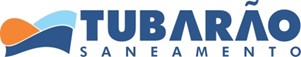 Nº Protocolo:                VIABILIDADE TÉCNICA PARA ABASTECIMENTO DE ÁGUA E COLETA DE ESGOTO PARA LOTEAMENTOSData:ProprietárioNome: Fone: ProprietárioEndereço: Endereço: Responsável TécnicoNome: Fone: Responsável TécnicoEndereço: Endereço: Responsável TécnicoCREA: CREA: LocalizaçãoNome do loteamento: Nome do loteamento: LocalizaçãoEndereço: Endereço: LocalizaçãoBairro: Bairro: LocalizaçãoRegistro de imóvel: Registro de imóvel: LocalizaçãoCoordenadas UTM X: Coordenadas UTM Y: Categoria do empreendimentoResidencialIndustrialPoder PúblicoDados do LoteamentoÁrea Total (m²):Nº de lotes:Consumo previsto (L/s): Desenhe, no espaço abaixo a situação do loteamento em relação as ruas de acesso.